GREGORY	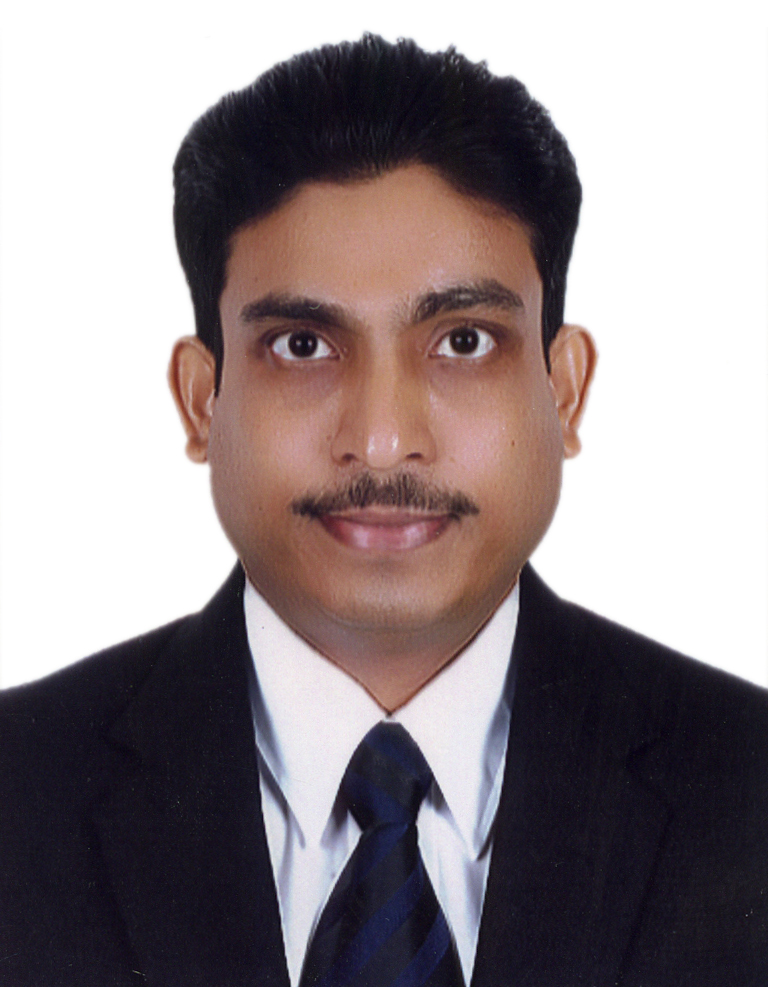 E-mail :  ​Gregory.385157@2freemail.com CAREER OBJECTIVE To be a dynamic professional and work in a challenging environment where my experience and strong work ethics can contribute to the growth of the organization and help me to further my career.. EXPERIENCE SUMMARY3 years experience in Banking. 5 years experience in Administration.10 years of experience in Networking & PC support. EDUCATIONAL QUALIFICATION ​HSSC ​(Science Stream), through Goa Board of Secondary & Higher Secondary Education, Goa,  in March 1990. Diploma In Computer Science & Engineering (Polytechnic)​, through Board of Technical Examination Bangalore, Government of Karnataka,  appeared for Final year in May 1994. TECHINICAL QUALIFICATION ❖ DIPLOMA IN ELECTRONIC AND COMPUTER HARDWARE​ ​(DECH)​ through Institute of Electronic Technology,  in Sep. 1995. ❖ DIPLOMA IN COMPUTER HARDWARE AND​ ​MAINTENANCE (DCHM)​ through Indian Technical Education Society ​(ITES)​,  in May 1996. ❖ MCSE​ through ​GLOBAL NETWORK TECHNOLOGY ​(Authorized  ), Mumbai,  in Dec 1999. WORK EXPERIENCE First Gulf Bank/ After Merger First Abu Dhabi Bank U.A.E Operations Processor from​ ​14th Oct 2014 to 28th Feb 2018. Duties/Responsibilities (Branch Cash Service Unit)Preparing and dispatching Online Central Bank Vouchers for Cash Withdrawals/ Deposits to Transguard. Coordinating with service providers and Branch Tellers/ATM/CDM regarding Cash withdrawals, deposit receipts, cash functioning and delivery from/by Branches/Central Bank.Generate System entries. Arranging mail logistics with approved service providers both for cash and document transfers. Passing accounting entries for Banking Customers. Maintaining MIS for daily activities pertaining to customer transactions. Maintaining records of source documents. Handling of discrepancies and queries pertaining to customer calls. Daily verification/ reconciliation of accounting reports. Leasing with Service Providers for various ATM/CDM Machines & arranging maintenance calls with Service Providers. Issuance/Cancellation and Redemption of  First Saving Certificates Preparing Monthly proofs and verification reports for management review. Issuance of Debit Cards. Scanning/Indexing of Bank documents .Processing of Account opening documents, maintenance and closing. Statement mailing to Bank staff. Globaleye Insurance Brokerage L.L.C. Dubai, U.A.E (Administrative Assistant from Nov 2008 to Sep 2014) Duties/Responsibilities Vetting, processing, recording and dispatching new business applications to Provider offices. Generating periodic valuations, premium histories, premium arrears and policy surrender and maturity values for clients. Update client records and create/delete details on an ongoing basis.  Maintaining the register of  policy documents received , new credit card mandates, premium renewals, premium arrears,  cheque receipts etc. and follow up for pending requirements. Recording/Tracking change of agency in/out and compiling a report for management on monthly basis. Providing full support to Administrative and Sales personnel. NORTHERN EMIRATES INTERNET CENTER FZE’’​ SAIF ZONE, Sharjah, U.A.E. (Techo - Commercial Executive: ​From 2​nd​ Jan 2008 to Oct  2009) Duties/ Responsibilities Handling customer calls from companies in the Free Zone Companies with regard to sales enquires.Providing technical support. Attending to service calls from Clients and cross selling Company products.Responsible for maintaining documentation and audit of daily activities for management.  MISHAAL AL SUDAIRY TRADING​,​ ​Bur , U.A.E. (Sales Representative:​ ​From 8​th​ September 2006 to December 2007)Duties/Responsibilities Stock-Management (Store In-charge for stores based in Sharjah, MF Jebel- Ali as well as showrooms. RMA Department​: Accepting & Testing Computer Accessories, Graphics Cards, MGE UPS System, Zalman-Products & Forwarding (email) RMA-Approval for replacement. Checking/preparing  the invoice and generating receipt vouchers for  clients. WALNUT TECHNOLOGY​, (Network Engineer - September 2002 to February 2006)  Job Description​Windows 2000 Networking - Installing Windows 2000 Server. Implementing domains and the Active Directory. Managing & Maintaining Servers, users & groups. Maintaining volumes & disks. Configuring & setting NTFS permissions. Connecting with windows terminal services. Networking Windows 2000 Server & Windows 2000 Professional. Monitoring performance & security. Installing & configuring OS:-​ NT-Server 4.0, NT-Workstation 4.0, Windows 2000Server, Windows 2000 Professional, Windows (95, 98), Ms Office (2000,2003), Windows XP,​ ​Troubleshooting Networking & Printer related problems. Installation of Anti-Virus:​ ​(Dr. Solomon, Red Alert, Smart Dog, McAfee, F-Prot, Nash Shot, Norton, Trend Micro Office Scan Online Server-based Antivirus) WYSETEK SYSTEMS TECHNOLOGISTS PVT. LTD​, (Network Engineer - June 1999 to August 2002) Job Description​Configuring trouble-Shooting & Managing Novell Netware (2.X, 3.X 4.X) Windows 98 Network &Windows NT Systems. Accessing Novell resources from windows (98) or NT. Installing & Configuring a Two-node as well as Multi-node network. Sharing drives, folders, files & Printers. Troubleshooting Windows network. Windows NT Servers:​  ​System security, configuring viewing Windows NT file system with particular emphasis on NT & Backup’s. Networking & Integrating with different operating system & Upgrades Trouble shooting of Windows NT. Configuring & Supporting for print system.   PROWIDER COMPUTER SERVICE​, ​ ​ (Application Support Engineer -July 1997 to June 1999)Job DescriptionInstalling Various Software. Oracle forms 4.5, Reports 2.5, Power Builder, MS Visual Basic, MS Visual C++,  MS-Office, Adobe Photoshop, PageMaker Animator Pro, 3D Studio. Corel Draw, Windows (3.11wg, 95,98)  UNICOM COMPUTER SERVICES​, ​(Hardware Engineer -Dec.1994 to July 1997)Job Description Worked as a service Engineer from & responsible for assembling & testing system, installations of System, Printers, Fax Modem (internal, External), Multimedia, Tap Drives, Scanners, TV-Tuner-card LAN-Cards. Also repairs of (Mono VGA), SMPS, Uninterrupted power-Supplies etc Personal Information Nationality: Indian Driving License:  Valid for light vehiclePersonal Skills Languages Known: English, Hindi and Konkani  Hardworking and able to perform under pressure Meticulous and attention to detail 